Gminny program przeciwdziałania przemocy domowej oraz ochrony osób doznających przemocy domowej 
na lata 2024-2028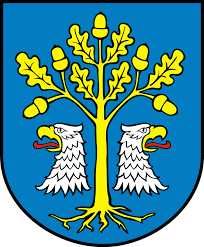 CZARNA DĄBRÓWKA 2024Spis treściWstęp	31. Definicja przemocy domowej	32. Uwarunkowania ustawowe	73. Zgodność z dokumentami strategicznymi i programowymi	94. Diagnoza zjawiska przemocy domowej w Gminie Czarna Dąbrówka	114.1. Diagnoza zjawiska przemocy domowej w świetle statystyk	114.2. Diagnoza zjawiska przemocy domowej w świetle badań ankietowych	155. Zasoby lokalnego systemu przeciwdziałania przemocy domowej	216. Cele, zadania, kierunki i oczekiwane rezultaty działań	237. Monitoring i ewaluacja Programu	308. Zasady i źródła finansowania	31WstępGminny program przeciwdziałania przemocy domowej oraz ochrony osób doznających przemocy domowej na lata 2024-2028 został opracowany, aby zwiększyć efektywność wysiłków podejmowanych przez lokalne służby społeczne, zarówno publiczne, jak 
i niepubliczne. Dokument został podzielony na dwie części. Pierwszą stanowi diagnoza zjawiska przemocy domowej na terenie Gminy Czarna Dąbrówka, charakteryzująca je w oparciu o dane zastane oraz wyniki badania ankietowego. Źródłem danych ilościowych były przede wszystkim sprawozdania Gminnego Ośrodka Pomocy Społecznej w Czarnej Dąbrówce, który w 2024 roku został przekształcony w Centrum Usług Społecznych, a także dane Zespołu Interdyscyplinarnego. W badaniu ankietowym wzięło udział 207 mieszkańców.Drugą część Programu stanowią założenia wdrożeniowe, służące rozwiązywaniu problemu przemocy domowej, które łączą interdyscyplinarne procedury, metody i narzędzia stosowane na różnych poziomach: profilaktyki, interwencji, terapii i kompensacji. Nieodzownym elementem Programu jest rozwój współpracy pomiędzy podmiotami tworzącymi gminny system pomocy i wsparcia, ponieważ bez współdziałania osób, instytucji i organizacji nie będzie możliwe osiągnięcie efektu synergicznego wzmacniającego cele i oczekiwane rezultaty programu.1. Definicja przemocy domowejPrzemoc jest zjawiskiem dość powszechnym we współczesnym świecie. Występuje w różnych sferach życia, w mediach, w codziennym funkcjonowaniu wielu osób. Potocznie utożsamiana jest z brutalnością, okrucieństwem i przestępczością, częściej kojarzona z jej fizycznymi przejawami, pozostawiającymi widoczne ślady. Definicje przemocy są różne. Najczęściej wskazuje się na relację między ludźmi, która opiera się na użyciu przeważającej siły, utrudniając tym samym samoobronę osoby pokrzywdzonej. Przemocy nie należy utożsamiać więc z agresją, ponieważ różnią się one asymetrią siły – w przemocy występuje ona zawsze po stronie sprawcy, a w przypadku agresji jest zrównoważona.Na potrzeby niniejszego dokumentu można przyjąć definicję, w świetle której przemoc definiowana jest jako „intencjonalne działanie lub zaniechanie jednej osoby wobec drugiej, które wykorzystując przewagę sił narusza prawa i dobra osobiste jednostki, powodując cierpienia i szkody”. Charakteryzuje się ona następującymi cechami:ma charakter intencjonalny, co oznacza, że działania sprawcy są świadome i celowe, służą uzyskaniu kontroli i bezwzględnego posłuszeństwa; jest rodzajem relacji, charakteryzującej się przewagą sprawcy nad ofiarą, przy czym ta przewaga może mieć charakter psychiczny, fizyczny, ekonomiczny, społeczny czy kulturowy oraz sprzyja poczuciu bezkarności sprawcy i zarazem bezradności ofiary; jest relacją, w której sprawca podejmując działania lub zaniechując ich, narusza prawa i dobra osobiste ofiary, takie jak prawo do szacunku, ochrony zdrowia czy kontaktów 
z rodziną;powoduje szkody fizyczne i psychiczne oraz wywołuje cierpienie u osoby doznającej przemocy.Szczególny przypadek stanowi przemoc domowa – przede wszystkim z tego względu, że zachodzi najczęściej pomiędzy bliskimi sobie osobami, stając się niejednokrotnie elementem ich codziennego życia. Definicja ustawowa przemocy domowej została zawarta w art. 2 ust 
1  pkt 1) Ustawy z dnia 29 lipca 2005 r. o przeciwdziałaniu przemocy domowej. W jej świetle stanowi ona jednorazowe albo powtarzające się umyślne działanie lub zaniechanie, wykorzystujące przewagę fizyczną, psychiczną lub ekonomiczną, naruszające prawa lub dobra osobiste osoby doznającej przemocy domowej, w szczególności: narażające tę osobę na niebezpieczeństwo utraty życia, zdrowia lub mienia, naruszające jej godność, nietykalność cielesną lub wolność, w tym seksualną, powodujące szkody na jej zdrowiu fizycznym lub psychicznym, wywołujące u tej osoby cierpienie lub krzywdę, ograniczające lub pozbawiające tę osobę dostępu do środków finansowych lub możliwości podjęcia pracy lub uzyskania samodzielności finansowej, istotnie naruszające prywatność tej osoby lub wzbudzające u niej poczucie zagrożenia, poniżenia lub udręczenia, w tym podejmowane za pomocą środków komunikacji elektronicznej.W punktach 2) i 3) ww. ustawy zdefiniowano natomiast osobę doznającą przemocy domowej oraz osobę stosującą przemoc domową. W świetle tych definicji za osobę doznającą przemocy domowej można uznać następujące osoby, wobec których stosowana jest przemoc domowa:małżonka, także w przypadku gdy małżeństwo ustało lub zostało unieważnione, oraz jego wstępnych, zstępnych, rodzeństwo i ich małżonków,wstępnych i zstępnych oraz ich małżonków, rodzeństwo oraz ich wstępnych, zstępnych i ich małżonków, osobę pozostającą w stosunku przysposobienia i jej małżonka oraz ich wstępnych, zstępnych, rodzeństwo i ich małżonków,osobę pozostającą obecnie lub w przeszłości we wspólnym pożyciu oraz jej wstępnych, zstępnych, rodzeństwo i ich małżonków, osobę wspólnie zamieszkującą i gospodarującą oraz jej wstępnych, zstępnych, rodzeństwo i ich małżonków, osobę pozostającą obecnie lub w przeszłości w trwałej relacji uczuciowej lub fizycznej niezależnie od wspólnego zamieszkiwania i gospodarowania, małoletniego.Przez osobę doznającą przemocy domowej należy także rozumieć małoletniego będącego świadkiem przemocy domowej wobec osób, o których mowa powyżej. Osoba stosująca przemoc domową to natomiast osoba pełnoletnia, która dopuszcza się przemocy domowej wobec wymienionych osób.Pojęcie przemocy domowej zastąpiło dotychczas stosowane pojęcie przemocy w rodzinie poprzez uchwalenie i wejście w życie Ustawy z dnia 9 marca 2023 r. o zmianie ustawy 
o przeciwdziałaniu przemocy w rodzinie oraz niektórych innych ustaw. Zmiany wprowadzone tą ustawą były gruntowne i dotyczyły wielu wcześniejszych zapisów, co spowodowało konieczność nowego spojrzenia na zjawisko przemocy. Z drugiej jednak strony wszelkie dotychczasowe statystyki i badania dotyczą przemocy w rodzinie, dlatego w tym aspekcie, szczególnie w obszarze diagnozy problemu, bardziej zasadne wydaje się posługiwanie dotychczasowymi pojęciami. Przemoc domowa nie pojawia się nagle – jest procesem, ma charakter cykliczny oraz tendencję do powtarzania się i eskalacji. Można tu wyróżnić trzy podstawowe fazy. 
W pierwszej narasta napięcie i agresja ze strony sprawcy, natomiast ofiarę ogarnia niepokój 
i stara się oddalić zagrożenie. Druga faza to gwałtowna przemoc, w której z nieistotnej przyczyny dochodzi do wybuchu agresji, przy czym ofiara z jednej strony odczuwa przerażenie i bezradność, a z drugiej stara się uspokoić sprawcę i ochronić siebie oraz najbliższych. 
W trzeciej fazie sprawca, zdając sobie sprawę z tego co zrobił, próbuje znaleźć wytłumaczenie i usprawiedliwienie dla swojego zachowania, ma poczucie winy, przeprasza i obiecuje, że taka sytuacja więcej się nie powtórzy, a ofiara ufa, że był to tylko incydent. Faza ta nazywana jest fazą „miodowego miesiąca”, jednak po niej znów następuje faza pierwsza, nierzadko silniejsza niż poprzednia. Przemoc domowa może przyjmować różnorodne formy. Są to w szczególności:przemoc fizyczna – zwrócona przeciwko fizyczności człowieka, niosąca ryzyko uszkodzenia ciała poprzez takie zachowania jak np.: popychanie, potrząsanie, policzkowanie, kopanie, duszenie, bicie, rzucanie w kogoś przedmiotami, przypalanie, topienie; przemoc psychiczna – zmierzająca do poniżenia ofiary, zastraszenia, pozbawienia wiary we własne możliwości; obejmuje wszystkie działania (z wyjątkiem użycia siły fizycznej), służące obniżeniu poczucia własnej wartości, wywołaniu stanów lękowych i zaburzeń osobowości oraz zahamowania procesu osobistego rozwoju, takie jak np. szantaż emocjonalny, manipulacja, śledzenie, nękanie telefonami, wysyłanie anonimów, nagabywanie;przemoc seksualna – polega na zmuszaniu ofiary do jakiejkolwiek formy aktywności seksualnej, a także na zachowaniach sprowadzających ją do roli obiektu seksualnego, poprzez np. niechciane dotykanie, szczypnięcia, klepanie, żarty i gesty upokarzające seksualną naturę drugiej osoby;przemoc ekonomiczna – obejmuje działania służące ograniczeniu swobodnego dysponowania pieniędzmi i własnymi dobrami bądź dostępu do dóbr wspólnych; może polegać np. na odbieraniu pieniędzy, kontrolowaniu wydatków, zmuszaniu do proszenia o pieniądze czy uniemożliwianiu podjęcia pracy.Wśród innych form przemocy można wskazać także zaniedbanie, polegające na nie zaspokajaniu podstawowych potrzeb fizycznych i psychicznych osoby; przemoc symboliczną, czyli narzucanie sposobu rozumienia rzeczywistości oraz cyberprzemoc, czyli przemoc 
z użyciem nowoczesnych technologii, najczęściej telefonów komórkowych i internetu. Jednym ze źródeł wiedzy o przemocy w rodzinie i przemocy domowej, w tym skali tego zjawiska i jego specyfiki, są badania społeczne. Z sondażu przeprowadzonego na zlecenie Ministerstwa Spraw Wewnętrznych wynika, że co siódmy Polak (14%) był w 2014 roku świadkiem przemocy w rodzinie, jednak tylko dwie na pięć osób zgłosiło ten fakt odpowiednim instytucjom. Badanie zlecone przez Ministerstwo Rodziny, Pracy i Polityki Społecznej w 2019 roku wskazuje natomiast na to, że aż 57% Polaków doświadczyło przynajmniej jednej z form przemocy, przy czym na pierwszym miejscu uplasowała się przemoc psychiczna, której doświadczyło 53% ankietowanych, natomiast przemocy fizycznej doznało 23% respondentów. Wśród innych wyników tego badania warto przytoczyć następujące:osoby aktualnie (tj. w momencie realizacji badania) doświadczające przemocy (ostatni przypadek miał miejsce w ciągu ostatniego roku) stanowiły od 14% (w przypadku przemocy fizycznej) oraz do 33% (w przypadku przemocy ekonomicznej) wszystkich osób doznających przemocy;doświadczanie przemocy w rodzinie nieznacznie częściej deklarowane było przez młodszych respondentów. Do bycia osobą doznającą przemocy przyznawali się głównie 18-29-latkowie i 30-39-latkowie (po 60%), a najrzadziej osoby 60+ (53%);do doświadczania przemocy w rodzinie najczęściej przyznawali się respondenci z miast mających od 20 tys. do 100 tys. mieszkańców (61%);doświadczaniu przemocy w rodzinie sprzyja przede wszystkim zależność, w tym finansowa, od innych członków rodziny, niskie poczucie własnej wartości 
i doświadczanie przemocy w dzieciństwie;przemocy najczęściej dopuszczają się członkowie najbliższej rodziny, tj. ojciec, matka, mąż/partner lub żona/partnerka, przy czym mężczyźni częściej niż kobiety;osoby doświadczające przemocy w rodzinie najczęściej również w rodzinie szukają pomocy (57% osób szukających pomocy w związku z przemocą seksualną oraz 38% 
w przypadku przemocy ekonomicznej). Nieco rzadziej w takim przypadku ankietowani zgłaszali się na policję.Tematyce przemocy wobec dzieci poświęcony jest raport „Przemoc w wychowaniu. Między prawnym zakazem a społeczną akceptacją. Monitoring Rzecznika Praw Dziecka”. Analiza występowania przemocy w zachowaniach i doświadczeniach respondentów posiadających dzieci pokazuje, że przemoc jest często obecna w praktyce wychowawczej w polskich rodzinach. W prawie połowie badanych rodzin wykorzystuje się tzw. klapsy, w niespełna jednej piątej dziecko może otrzymywać „lanie”. Rodzice ujawniający zachowania przemocy wobec własnych dzieci to najczęściej osoby po 40 roku życia, o niższym wykształceniu, posiadający więcej niż dwoje dzieci, oceniający swoją sytuację materialną jako złą, a także samotnie wychowujący dzieci. W świetle przywołanego raportu niemal dwie piąte badanych Polaków opowiada się za tym, że postępowanie z dzieckiem jest sprawą prywatną rodziców, nawet 
w sytuacji, gdy stosują oni wobec niego kary fizyczne. Dominują tu mężczyźni, osoby starsze, mieszkańcy wsi oraz osoby niżej wykształcone. Więcej niż co dziesiąty badany zadeklarował brak reakcji na sytuację przemocy.2. Uwarunkowania ustawoweZadania państwa w dziedzinie przeciwdziałania przemocy domowej oraz ochrony osób jej doznających mają swoje źródło w Konstytucji Rzeczypospolitej Polskiej z dnia 2 kwietnia 1997 r. W świetle jej art. 18: „Małżeństwo jako związek kobiety i mężczyzny, rodzina, macierzyństwo i rodzicielstwo znajdują się pod ochroną i opieką Rzeczypospolitej Polskiej”, natomiast zgodnie z  art. 71 ust. 1 „Państwo w swojej polityce społecznej i gospodarczej uwzględnia dobro rodziny. Rodziny znajdujące się w trudnej sytuacji materialnej i społecznej, zwłaszcza wielodzietne i niepełne, mają prawo do szczególnej pomocy ze strony władz publicznych.” Wyjątkowej ochronie Rzeczypospolitej Polskiej podlegają ponadto prawa dzieci, albowiem „każdy ma prawo żądać od organów władzy publicznej ochrony dziecka przed przemocą, okrucieństwem, wyzyskiem i demoralizacją” (art. 72 ust. 1).Uregulowania dotyczące przeciwdziałania przemocy domowej znajdują się w szeregu ustaw, spośród których kluczowa jest cytowana wcześniej ustawa o przeciwdziałaniu przemocy domowej. Określa ona zadania różnych organów państwa, w tym jednostek samorządu terytorialnego, w zakresie przeciwdziałania przemocy domowej, zasady postępowania wobec osób doznających przemocy domowej, a także wobec osób ją stosujących. Zgodnie z art. 1 ust. 2 przepisy ustawy stosuje się także w przypadku zagrożenia przemocą domową oraz 
w przypadku podejrzenia stosowania przemocy domowej.W świetle art. 6 ust. 2 ustawy o przeciwdziałaniu przemocy domowej do zadań własnych gminy należy tworzenie gminnego systemu przeciwdziałania przemocy domowej, w tym:opracowanie i realizacja gminnego programu przeciwdziałania przemocy domowej 
i ochrony osób doznających przemocy domowej; prowadzenie poradnictwa i interwencji w zakresie przeciwdziałania przemocy 
domowej, w szczególności poprzez działania edukacyjne służące wzmocnieniu opiekuńczych i wychowawczych kompetencji rodziców w rodzinach nią zagrożonych; zapewnienie osobom doznającym przemocy domowej miejsc w ośrodkach wsparcia;tworzenie zespołów interdyscyplinarnych.W zakresie udzielania pomocy osobom doznającym przemocy, oddziaływania na osoby stosujące przemoc oraz podnoszenia świadomości społecznej na temat zjawiska przemocy domowej, w tym jej przyczyn i skutków oraz metod i form pracy w zakresie przeciwdziałania przemocy domowej, zgodnie z art. 9 ww. ustawy, organy administracji rządowej 
i samorządowej współdziałają z organizacjami pozarządowymi oraz kościołami i związkami wyznaniowymi. Mogą m.in. zlecać realizację zadań określonych w ustawie z zastosowaniem trybu przewidzianego w Ustawie z dnia 24 kwietnia 2003 r. o działalności pożytku publicznego i o wolontariacie. Zadania w obszarze przeciwdziałania przemocy domowej gmina realizuje w szczególności poprzez zespoły interdyscyplinarne, powoływane przez wójta, burmistrza lub prezydenta miasta. W ich skład wchodzą przede wszystkim przedstawiciele jednostek organizacyjnych pomocy społecznej, gminnej komisji rozwiązywania problemów alkoholowych, Policji, oświaty, ochrony zdrowia, organizacji pozarządowych, kuratorzy sądowi; mogą to być również prokuratorzy, przedstawiciele Żandarmerii Wojskowej lub innych podmiotów działających na rzecz przeciwdziałania przemocy domowej. Zespół interdyscyplinarny realizuje działania określone w gminnym programie przeciwdziałania przemocy domowej i ochrony osób doznających przemocy domowej, a jego zadaniem jest, w świetle art. 9b ust. 2 ustawy, tworzenie warunków umożliwiających realizację zadań z zakresu przeciwdziałania przemocy domowej oraz integrowanie i koordynowanie działań podmiotów, głównie poprzez:diagnozowanie problemu przemocy domowej na poziomie lokalnym; inicjowanie działań profilaktycznych, edukacyjnych i informacyjnych mających na celu przeciwdziałanie przemocy domowej i powierzanie ich wykonania właściwym podmiotom; inicjowanie działań w stosunku do osób doznających przemocy domowej oraz osób stosujących przemoc domową; opracowanie projektu gminnego programu przeciwdziałania przemocy domowej oraz ochrony osób doznających przemocy domowej; rozpowszechnianie informacji o instytucjach, osobach i możliwościach udzielenia pomocy w środowisku lokalnym; powoływanie grup diagnostyczno-pomocowych i bieżące monitorowanie realizowanych przez nie zadań; monitorowanie procedury „Niebieskie Karty”; przekazywanie informacji, o której mowa w art. 9e ust. 3, oraz dokumentacji, o której mowa w art. 9c ust. 5a; kierowanie osoby stosującej przemoc domową do uczestnictwa w programie korekcyjno-edukacyjnym dla osób stosujących przemoc domową lub programie psychologiczno-terapeutycznym dla osób stosujących przemoc domową; składanie, na wniosek grupy diagnostyczno-pomocowej, zawiadomienia o popełnieniu przez osobę stosującą przemoc domową wykroczenia, o którym mowa w art. 66c ustawy z dnia 20 maja 1971 r. – Kodeks wykroczeń.W świetle art. 9a ust. 10, w celu dokonania diagnozy i oceny sytuacji w związku ze zgłoszonym podejrzeniem wystąpienia przemocy domowej, Zespół interdyscyplinarny powołuje grupę diagnostyczno-pomocową. Robi to niezwłocznie, nie później niż w terminie 3 dni od dnia otrzymania zgłoszenia o podejrzeniu wystąpienia przemocy domowej. W jej skład wchodzi pracownik socjalny jednostki organizacyjnej pomocy społecznej oraz funkcjonariusz Policji, mogą być tu również m.in. pracownik socjalny specjalistycznego ośrodka wsparcia dla osób doznających przemocy domowej, asystent rodziny, nauczyciel wychowawca będący wychowawcą klasy lub nauczyciel znający sytuację domową małoletniego, osoby wykonujące zawód medyczny, w tym lekarz, pielęgniarka, położna lub ratownik medyczny, przedstawiciel gminnej komisji rozwiązywania problemów alkoholowych, pedagog, psycholog, terapeuta.Zagadnienia związane z problemem przemocy domowej zawarte są również w innych ustawach, wśród których należy wymienić następujące:ustawa z dnia 12 marca 2004 r. o pomocy społecznej ustawa z dnia 9 czerwca 2011 r. o wspieraniu rodziny i systemie pieczy zastępczej,ustawa z dnia 26 października 1982 r. o wychowaniu w trzeźwości i przeciwdziałaniu alkoholizmowi,ustawa z dnia 6 czerwca 1997 r. Kodeks karny,ustawa z dnia 6 czerwca 1997 r. Kodeks postępowania karnego,ustawa z dnia 6 czerwca 1997 r. Kodeks karny wykonawczy,ustawa z dnia 25 lutego 1964 r. Kodeks rodzinny i opiekuńczy.Istotne w zakresie uregulowań prawnych w obszarze przeciwdziałania przemocy jest określenie w ustawie o przeciwdziałaniu przemocy domowej procedury „Niebieskie Karty”, 
w oparciu o którą podejmowanie interwencji w środowisku odbywa się na podstawie procedury „Niebieskie Karty” i nie wymaga zgody osoby doznającej przemocy domowej ani osoby stosującej przemoc domową. Zgodnie z art. 9d ust. 2 obejmuje ona ogół czynności, podejmowanych w związku z uzasadnionym podejrzeniem zaistnienia przemocy domowej. Szczegółowe zasady jej stosowania zawiera Rozporządzenie Rady Ministrów z dnia 6 września 2023 r. w sprawie procedury „Niebieskie Karty” oraz wzorów formularzy „Niebieska Karta”. 3. Zgodność z dokumentami strategicznymi i programowymiObok uregulowań prawnych, które wytyczają ramy możliwych działań w zakresie przeciwdziałania przemocy domowej, należy również uwzględnić założenia dokumentów strategicznych i programowych różnych szczebli, wskazujących główne cele i kierunki polityki społecznej w tym obszarze. Należy jednak wskazać, że obowiązujące obecnie dokumenty strategiczne i programowe odnoszą się do przemocy w rodzinie, a nie przemocy domowej, ponieważ zostały przyjęte w czasie sprzed przyjęcia i wejścia w życie omówionej już zmiany ustawy. Kluczowym dokumentem w obszarze przeciwdziałania przemocy domowej jest Rządowy Program Przeciwdziałania Przemocy Domowej na lata 2024-2030 przyjęty Uchwałą Nr 205 Rady Ministrów z dnia 9 listopada 2023 r., która weszła w życie z dniem 1 stycznia 2024 roku. Celem głównym Programu jest zwiększenie skuteczności przeciwdziałania przemocy domowej oraz zmniejszenie skali tego zjawiska w Polsce, natomiast cele szczegółowe sformułowano następująco:zintensyfikowanie działań profilaktycznych w zakresie przeciwdziałania przemocy domowej,zwiększenie dostępności i skuteczności ochrony oraz wsparcia osób doznających przemocy domowej,zwiększenie skuteczności oddziaływań wobec osób stosujących przemoc domową,zwiększenie poziomu kompetencji przedstawicieli instytucji i podmiotów realizujących zadania z zakresu przeciwdziałania przemocy domowej w celu podniesienia jakości 
i dostępności świadczonych usług.W celu zwiększenia skuteczności przeciwdziałania przemocy domowej, określono cztery podstawowe obszary zawierające kierunki działań oraz sprecyzowano oddziaływania wobec różnych grup odbiorców. Są to:Profilaktyka, diagnoza społeczna i edukacja społeczna: obszar kierowany do ogółu społeczeństwa, w tym do osób i rodzin zagrożonych przemocą domową.Ochrona i pomoc osobom doznającym przemocy domowej: obszar kierowany do osób doznających przemocy domowej (w tym do: kobiet, mężczyzn, dzieci, współmałżonków lub partnerów w związkach nieformalnych, osób starszych, osób niepełnosprawnych), a także do służb i podmiotów zajmujących się ochroną i pomocą osobom doznającym przemocy domowej.Oddziaływanie na osoby stosujące przemoc domową: obszar kierowany do osób stosujących przemoc domową, a także do służb i podmiotów zajmujących się oddziaływaniem na osoby stosujące przemoc domową.Podnoszenie kompetencji, rozwijanie i doskonalenie umiejętności służb 
i przedstawicieli podmiotów realizujących działania z zakresu przeciwdziałania przemocy domowej: obszar kierowany do przedstawicieli instytucji i podmiotów realizujących zadania z zakresu przeciwdziałania przemocy domowej.W dniu 19 października 2021 roku Zarząd Województwa Pomorskiego przyjął do realizacji Wojewódzki Program Przeciwdziałania Przemocy w Rodzinie na lata 2021-2030. Cel główny tego Programu to „Zwiększenie skuteczności przeciwdziałania przemocy w rodzinie oraz zmniejszenie skali tego zjawiska w województwie pomorskim”. Jego realizacji mają służyć cele szczegółowe:Zintensyfikowanie działań profilaktycznych w zakresie przeciwdziałania przemocy 
w rodzinie.Zwiększenie dostępności i skuteczności ochrony oraz wsparcia osób dotkniętych przemocą w rodzinie.Zwiększenie skuteczności oddziaływań wobec osób stosujących przemoc w rodzinie.Zwiększenie poziomu kompetencji przedstawicieli instytucji i podmiotów realizujących zadania z zakresu przeciwdziałania przemocy w rodzinie w celu podniesienia jakości 
i dostępności świadczonych usług.Problematyka przemocy domowej została również uwzględniona w Strategii Rozwiązywania Problemów Społecznych w Gminie Czarna Dąbrówka na lata 2021-2027. W ramach Strategii wskazano na działania związane z profilaktyką i rozwiązywaniem problemu przemocy.4. Diagnoza zjawiska przemocy domowej w Gminie Czarna Dąbrówka4.1. Diagnoza zjawiska przemocy domowej w świetle statystykW ostatnich latach w Gminie Czarna Dąbrówka liczba rodzin i osób korzystających ze wsparcia utrzymywała się na zbliżonym poziomie. W 2023 roku świadczenie z pomocy społecznej otrzymało 375 osób z 212 rodzin, w których żyło 851 osób. Oznacza to nieznaczny wzrost 
w porównaniu do 2021 roku liczby świadczeniobiorców o 1, tj. o 0,3%, natomiast liczby rodzin – o 23, czyli o 9,8%. Liczba osób w rodzinach otrzymujących pomoc i wsparcia wzrosła o 4, 
tj. o 0,5%.Tabela 1. Wybrane dane dotyczące pomocy społecznej w Gminie Czarna Dąbrówka w latach 2021-2023Źródło: Opracowanie własne na podstawie danych CUS.Zgodnie z art. 7 ustawy o pomocy społecznej, pomoc ta udzielana jest osobom i rodzinom 
w szczególności z następujących powodów: ubóstwo; sieroctwo; bezdomność; bezrobocie; długotrwała lub ciężka choroba; niepełnosprawność; przemoc domowa; potrzeba ochrony ofiar handlu ludźmi; potrzeba ochrony macierzyństwa lub wielodzietności; bezradność 
w sprawach opiekuńczo-wychowawczych i prowadzenia gospodarstwa domowego, zwłaszcza w rodzinach niepełnych lub wielodzietnych; trudności w integracji cudzoziemców, którzy uzyskali w Rzeczypospolitej Polskiej status uchodźcy, ochronę uzupełniającą lub zezwolenie na pobyt czasowy w związku z tymi okolicznościami; trudności w przystosowaniu do życia po zwolnieniu z zakładu karnego; alkoholizm lub narkomania; zdarzenie losowe i sytuacja kryzysowa oraz klęska żywiołowa lub ekologiczna.Tabela 2. Powody przyznawania pomocy społecznej w Gminie Czarna Dąbrówka w latach 2021-2023Źródło: Opracowanie własne na podstawie danych CUS.Wśród głównych powodów udzielania pomocy społecznej mieszkańcom Gminy Czarna Dąbrówka w 2023 roku należy wskazać następujące: bezradność w sprawach opiekuńczo-wychowawczych i prowadzenia gospodarstwa domowego – 109 rodzin (554 osoby w rodzinach);długotrwała lub ciężka choroba – 80 rodzin (270 osób);niepełnosprawność – 75 rodzin (245 osób);bezrobocie – 57 rodzin (233 osoby);ubóstwo – 33 rodziny (95 osób).Pozostałe powody udzielania świadczeń pomocy społecznej w gminie występowały rzadziej lub wcale. W 2023 roku 8 rodzin (50 osób) otrzymało pomoc z powodu potrzeby ochrony macierzyństwa; 15 rodzin (37 osób) otrzymało wsparcie z tytułu alkoholizmu; 1 rodzina 
(4 osoby) z powodu przemocy domowej, jedna rodzina (4 osoby) z powodu zdarzenia losowego, a jedna osoba ze względu na trudności w przystosowaniu do życia po zwolnieniu 
z zakładu karnego.Przedstawione dane i informacje dotyczące sytuacji społecznej Gminy Czarna Dąbrówka świadczą  o tym, że przemoc występuje jedynie sporadycznie w statystykach pomocy społecznej. W latach 2021-2023 wsparcie z tego powodu otrzymywało od jednej do trzech rodzin, w których żyło od 4 do 12 osób. Warto jednak mieć na uwadze, że statystyki te nie zawsze odzwierciedlają skalę problemów, które uznawane są za powód do wstydu oraz takich, które mogą przez długi czas pozostać nieuświadomione i niezauważone. Z tego względu, problemy takie jak uzależnienia czy przemoc mogą kryć się pod innymi dysfunkcjami 
i trudnościami, np. bezrobociem, ubóstwem, bezradnością w sprawach opiekuńczo-wychowawczych czy bezdomnością.Istotnych danych na temat zjawiska przemocy domowej dostarczają sprawozdania 
z działalności Zespołu Interdyscyplinarnego, w tym dotyczące stosowania procedury „Niebieskie Karty” przez uprawnione podmioty. W 2023 roku w Gminie Czarna Dąbrówka założono 14 procedur NK, w tym 11 zostało założonych przez Policję, a 3 przez GOPS. 
W porównaniu do 2021 roku liczba założonych NK-A wszczynających procedurę zmniejszyła się o 4. W 2023 roku założono 3 NK-A jako kolejne w toku procedury, w tym 1 przez Policję 
i 2 przez pomoc społeczną. W odniesieniu do 2021 roku nastąpił spadek o 15. W analizowanym roku zakończono 16 procedur – wszystkie z powodu ustania przemocy, w 2022 roku było to 11 procedur, a w 2021 roku – 15 procedur, w tym 13 z powodu ustania przemocy.Tabela 3. Wybrane dane dotyczące stosowania procedury „Niebieskie Karty” 
w Gminie Czarna Dąbrówka w latach 2021-2023Źródło: Opracowanie własne na podstawie danych Zespołu Interdyscyplinarnego.W latach 2021-2023 liczba osób doznających przemocy w ramach NK-A wszczynającej procedurę kształtowała się na poziomie 21-23 osób. Wśród nich dominowały kobiety, których w 2023 roku było 12, tj. o 5 mniej niż w 2021 roku. Liczba mężczyzn kształtowała się na poziomie 2-3. Corocznie w statystykach pojawiały się również dzieci doznające bezpośrednio przemocy. W 2023 roku było ich ośmioro, w 2022 roku dwójka, a w 2021 roku – jedno dziecko. Część osób doznających przemocy to osoby w wieku emerytalnym, ich liczba wahała się corocznie od jednej osoby do siedmiu.Tabela 4. Wybrane dane dotyczące osób i rodzin objętych procedurą „Niebieskie Karty” (wszczynającą procedurę) w Gminie Czarna Dąbrówka w latach 2021-2023Źródło: Opracowanie własne na podstawie danych Zespołu Interdyscyplinarnego.Osobami stosującymi przemoc domową są głównie mężczyźni. W 2023 roku wśród 11 osób stosujących przemoc było 10 mężczyzn, w 2022 roku wśród 21 osób było 19 mężczyzn, a w 2021 roku wśród 18 osób odnotowano 17 mężczyzn. Corocznie pojawiała się jedna kobieta stosująca przemoc, a w 2022 roku 2 osoby stosujące przemoc to dzieci do 18 roku życia. Zarówno osoby doznające przemocy, jak i ją stosujące to głównie osoby do 60 roku życia. Wśród osób stosujących przemoc corocznie było od 1 do 4 osób od 60 lat wzwyż. W niektórych rodzinach procedura NK wszczynana jest po raz kolejny, tj. po wcześniej zakończonej procedurze – takich rodzin corocznie jest od 3 do 4. Tabela 5. Wybrane dane dotyczące różnych form przemocy w rodzinie/przemocy domowej w Gminie Czarna Dąbrówka w latach 2021-2023Źródło: Opracowanie własne na podstawie danych Zespołu Interdyscyplinarnego.Najczęściej występującą formą przemocy w 2023 roku była przemoc psychiczna/emocjonalna (10 przypadków), a następnie przemoc fizyczna (9) oraz zaniedbanie (5). W 2022 roku 21 osób dotkniętych było przemocą psychiczną/emocjonalną i 17 osób przemocą fizyczną. W 2021 roku również dominowała przemoc psychiczna/emocjonalna – odnotowano 24 przypadki, a ponadto 2 przypadki przemocy fizycznej oraz 2 przypadki przemocy ekonomicznej.Tabela 6. Wybrane dane dotyczące funkcjonowania Zespołu Interdyscyplinarnego w latach 2021-2023Źródło: Opracowanie własne na podstawie danych Zespołu Interdyscyplinarnego.W 2023 roku Zespół Interdyscyplinarny spotkał się 5 razy, funkcjonowało w tym czasie 14 grup roboczych/grup diagnostyczno-pomocowych, które spotykały się 37 razy. W porównaniu do 2021 roku liczba funkcjonujących grup zmniejszyła się o 4, natomiast liczba ich spotkań wzrosła o 14.Powyższe informacje mogą wskazywać na przybliżoną skalę zjawiska przemocy domowej 
w Gminie Czarna Dąbrówka. Należy jednak pamiętać, że dane pochodzące ze sprawozdań instytucji dotyczą rodzin, w których problem ten stwierdzono. Niemniej jednak zagrożeni przemocą domową teoretycznie są wszyscy mieszkańcy – ze względu na dynamikę ich sytuacji rodzinnej, społecznej czy zawodowej, a także zmienność otoczenia. 4.2. Diagnoza zjawiska przemocy domowej w świetle badań ankietowychW celu pogłębienia diagnozy zjawiska przemocy w rodzinie w Gminie Czarna Dąbrówka przeprowadzono badanie ankietowe, w którym wzięło udział 106 dorosłych mieszkańców oraz 101 uczniów szkół gminnych.Wyniki badania ankietowego dorosłychDefinicja przemocy jest bardzo szeroka i może obejmować wiele zachowań, które narażają osoby jej doświadczające na niebezpieczeństwo utraty życia lub zdrowia; naruszają ich godność, nietykalność cielesną bądź wolność; powodują szkody na ich zdrowiu fizycznym lub psychicznym, a także wywołują cierpienia i krzywdy moralne. Respondenci zostali poproszeni o dokonanie oceny, czy i w jakim stopniu uważają określone zachowania za przejaw przemocy domowej. W świetle wyników badania, z przemocą domową najczęściej identyfikowane jest bicie, na które w sposób zdecydowany wskazało 75,2% respondentów, a w dalszej kolejności grożenie (68,6%), wymuszanie pożycia seksualnego lub innych praktyk seksualnych (68,4%), szantaż emocjonalny (68,4%) oraz poniżanie (64,7%). Mniej niż 60,0% badanych wskazało na zaniedbywanie osób niesamodzielnych (57,0%), popychanie (56,0%), zamykanie w pokoju (55,6%), ograniczanie kontaktów z innymi ludźmi (55,4%) i wyzywanie (53,4%). Najmniej osób zdecydowanie za przemoc uważa wydzielanie lub odbieranie pieniędzy (40,2%).Rozkład odpowiedzi na powyższe pytanie wskazuje na to, że bardziej jednoznacznie za przemoc uznawane są jej przejawy fizyczne i seksualne, natomiast nieco mniejsze odsetki osób za przemoc uważają w sposób jednoznaczny jej przejawy psychiczne, ekonomiczne czy formy zaniedbania. Prawdopodobnie ma to związek z potocznym rozumieniem przemocy, odnoszącym ją najczęściej do jej fizycznej formy. Pozostałe rodzaje mogą znajdować się na dalszym planie również z tego względu, że trudno jest przyznać się przed samym sobą do zachowań przemocowych, które towarzyszą nam w codziennym życiu i w odbiorze społecznym nie zawsze są traktowane jako przejaw przemocy. Tabela 7. Które z poniższych zachowań wobec członka rodziny stanowi, w Pana/i opinii, przemoc domową?Źródło: opracowanie własne na podstawie badań ankietowych.Za najczęstszą przyczynę występowania zjawiska przemocy domowej respondenci uważają różnego rodzaju uzależnienia. Czynnik ten wskazało aż 75,7% badanych, natomiast w dalszej kolejności znalazły się: zaburzenia i choroby psychiczne (38,8%), nieumiejętność panowania nad gniewem (32,0%), potrzeba dominacji nad innymi członkami rodziny (30,1%), a także doświadczanie przemocy w dzieciństwie (27,2%).Mniej niż jedna piąta respondentów wskazała zazdrość (17,5%), problemy małżeńskie oraz problemy w związku (16,5%), złą sytuację materialną (16,5%), problemy z porozumiewaniem się (11,7%), bezrobocie (10,7%), bezradność opiekuńczo-wychowawczą i trudności w wychowywaniu dzieci (7,8%), wpływ otoczenia (7,8%), długotrwały stres (7,8%), brak umiejętności konstruktywnego rozwiązywania problemów (6,8%) oraz kompleksy (1,9%). Tabela 8. Najczęstsze przyczyny przemocy w rodzinie w opinii respondentów (n=103)Źródło: opracowanie własne na podstawie badań ankietowych.Wśród sygnałów wskazujących na przemoc w rodzinie respondenci wskazują najczęściej te, które są najbardziej i najłatwiej zauważalne, przede wszystkim widoczne ślady pobicia na ciele (81,4% badanych), odgłosy kłótni i awantur (66,7%), uzależnienia (52,9%) oraz zaniedbane 
i głodne dzieci (52,0%). Rzadziej wymienianymi sygnałami są natomiast nagłe zmiany nastroju i zachowania (20,6%), zamknięcie się w sobie (19,6%), niechęć do opowiadania o sobie i swojej rodzinie (17,6%) oraz problemy w nauce u dzieci (9,8%).Analizie poddano również świadomość respondentów w zakresie tzw. klapsa, danego dziecku za złe zachowanie. Zostali oni poproszeni o ustosunkowanie się do twierdzeń i opinii dotyczących kar fizycznych wobec dzieci, w tym między innymi prawa rodzica do wymierzania kar cielesnych swoim dzieciom.  Według 83,6% respondentów rodzic nie ma prawa wymierzać kar cielesnych swoim dzieciom; 79,4% twierdzi, że nie są one skutecznym środkiem wychowawczym, natomiast 82,5% badanych uważa, że kary fizyczne nie są dopuszczalne nawet, gdy inne metody zawiodły.Większe zróżnicowanie odpowiedzi wystąpiło w ocenie czy klaps stanowi karę fizyczną. Według 29,1% respondentów nie jest to kara fizyczna i czasem trzeba go dać dziecku, nie zgadza się z tym twierdzeniem 61,2% badanych, a 9,7% nie wyraziło zdania na ten temat. Aż 35,6% zgadza się natomiast z twierdzeniem, że wiele dorosłych obecnie osób dostawało klapsy w dzieciństwie i wyszło im to na dobre, nie zgadza się z nim 44,2% badanych, a 20,2% wskazało w tym przypadku odpowiedź „Trudno powiedzieć”.Tabela 9. Czy zgadza się Pan/i z poniższymi twierdzeniami?Źródło: opracowanie własne na podstawie badań ankietowych.Badani mieszkańcy zostali zapytani o doświadczenia osobiste związane z przemocą domową. W świetle ich odpowiedzi 80,0% nigdy nie doświadczyło przemocy ze strony członka rodziny lub gospodarstwa domowego; 1,9% doświadczyło jej raz; 10,5% kilka razy, a 3,8% wiele razy. Odpowiedź „Trudno powiedzieć” zaznaczyło 3,8% respondentów. Respondenci, którzy doświadczyli przemocy, wskazują najczęściej na przemoc psychiczną (16 osób), następnie po 2 osoby wskazały na przemoc fizyczną oraz ekonomiczną, a 1 osoba na przemoc seksualną.
Była to zwykle przemoc ze strony męża/żony (9 przypadków), partnera/partnerki (5), byłego męża/żonę/partnera/partnerkę (3) oraz członka rodziny męża/żony/partnera/partnerki (2). 
W pojedynczych przypadkach była to przemoc ze strony rodzeństwa, osób niespokrewnionych żyjących w tym samym gospodarstwie domowym, syna/córki oraz ojca/matki.Wykres 1. Czy w ciągu ostatnich 12 miesięcy zdarzyła się sytuacja, w której członek rodziny lub gospodarstwa domowego zastosował wobec Pana/i przemoc? (n=105)Źródło: opracowanie własne na podstawie badań ankietowych.Większość respondentów (79,4%) deklaruje, że nigdy nie byli sprawcami przemocy wobec członka swojej rodziny lub gospodarstwa domowego. Na jednokrotne zastosowanie przemocy wskazuje 1,0% badanych; kilkakrotnie zrobiło to 3,9% respondentów, a wielokrotnie – 4,9%. Na odpowiedź „Trudno powiedzieć” wskazało 10,8% badanych. Spośród osób, które były osobami stosującymi przemoc, najwięcej deklaruje stosowanie przemocy psychicznej 
(8 przypadków), a w dalszej kolejności fizycznej (3) i seksualnej (3). Po jednej osobie wskazało na przemoc ekonomiczną i zaniedbanie.Wykres 2. Czy kiedykolwiek zastosował/a Pana/i przemoc wobec członka rodziny lub gospodarstwa domowego? (n=102)Źródło: opracowanie własne na podstawie badań ankietowych.Spośród respondentów 42,9% zauważa problem przemocy w rodzinach w swoim otoczeniu 
– 16,2% deklaruje, że zna co najmniej jedną rodzinę, która go doświadcza; 16,2% zna od jednej do pięciu takich rodzin, a 910,5% zauważa problem w wielu rodzinach w gminie. W ogóle takich rodzin nie zna 57,1% badanych mieszkańców. Wykres 3. Czy zna Pan/i osobiście rodziny z terenu Gminy, w których w Pana/i opinii występuje przemoc? (n=105)Źródło: opracowanie własne na podstawie badań ankietowych.Większość badanych mieszkańców opinię, że trudno jest reagować na przejawy przemocy domowej – twierdzi tak 57,4% badanych, przy czym przy czym 15,8% zdecydowanie, a 41,6% raczej. Reakcja nie wydaje się trudna dla 26,7% badanych, natomiast 15,8% nie ma zdania lub wiedzy na ten temat.Wyniki badania ankietowego młodzieżyBadanie ankietowe młodzieży koncentrowało się na doświadczaniu przemocy przez uczniów, z uwzględnieniem jej wirtualnych przejawów. W świetle uzyskanych odpowiedzi tylko niespełna jedna trzecia badanych uczniów (32,7%) nigdy nie doświadczyła przemocy; 8,9% doświadczyło jej raz; 34,7% kilka razy, a 10,9% wiele razy. Odpowiedź „Trudno powiedzieć” zaznaczyło 12,9% respondentów.Wykres 4. „Czy kiedykolwiek doświadczyłeś/łaś przemocy?” (n=101)Źródło: opracowanie własne na podstawie badań ankietowych.Respondenci, którzy doświadczyli przemocy wskazują na przemoc fizyczną (41 osób) oraz przemoc psychiczną (32 osoby). Osobami stosującymi przemoc w tych przypadkach byli najczęściej koledzy ze szkoły (50 wskazań) i rodzeństwo (19), a w dalszej kolejności obce osoby (10), znajomi spoza szkoły (8) oraz rodzice (6). Odpowiedź „Trudno powiedzieć” zaznaczyło 13 osób.Uczniowie, którzy wzięli udział w badaniu, zostali zapytani o to, czy doświadczyli przemocy 
w sieci w postaci zastraszania, wyzywania, ośmieszania lub szantażu. W świetle uzyskanych odpowiedzi 51,5% respondentów doświadczyło wyzywania; 38,8% zostało ośmieszonych, 13,9% doświadczyło zastraszania, a 12,9% szantażu.Tabela 10. Czy doświadczyłaś/łeś przemocy w sieci w następujących postaciach?Źródło: opracowanie własne na podstawie wyników badań ankietowych.	Głębszemu poznaniu rodzaju cyberprzemocy, jakiej doświadczyli respondenci, bądź której byli sprawcami, służyło pytanie o konkretne formy zachowań. Spośród badanej młodzieży 6,9% przyznaje się do tego, że podszywało się w internecie pod inną osobę; 4,0% twierdzi, że pisało na forum przykre komentarze; 2,0% zamieściło w internecie zdjęcie innej osoby celem ośmieszenia, a 4,0% szantażowało kogoś za pomocą narzędzi elektronicznych, takich jak telefon czy internet.Tabela 11. Czy zdarzyły Ci się następujące sytuacje? Źródło: opracowanie własne na podstawie wyników badań ankietowych.	Spośród respondentów 12,9% twierdzi, że doświadczyło tego, iż ktoś pisał pod ich postami przykre komentarze; 15,2% badanych twierdzi, że ktoś zamieścił w internecie kompromitujące ich zdjęcia bądź filmy; 11,0% doświadczyło sytuacji, w której ktoś podszywał się pod nich 
w internecie, a 14,9% padło ofiarą szantażu za pomocą narzędzi elektronicznych.Zdania młodzieży na temat cyberprzemocy są podzielone. W świetle przeprowadzonego badania 26,5% przejmuje się jej przejawami i szuka pomocy, a jednocześnie 23,5% uważa, że to nic takiego i ją całkowicie ignoruje. Według 9,2% cyberprzemoc to czasami dla żartu nic takiego, a 3,1% twierdzi, że nie ma nic przeciwko. 5. Zasoby lokalnego systemu przeciwdziałania przemocy domowejGminny system przeciwdziałania przemocy domowej obejmuje instytucje działające 
w obszarze usług społecznych, takich jak pomoc społeczna, oświata i wychowanie, ochrona zdrowia i bezpieczeństwo publiczne. Są to w szczególności następujące:Centrum Usług Społecznych w Czarnej Dąbrówce,Zespół interdyscyplinarny,Gminna Komisja Rozwiązywania Problemów Alkoholowych, Placówki oświatowe,Ochrona zdrowia.Podstawową jednostką organizacyjną Gminy Czarna Dąbrówka w systemie pomocy społecznej jest Centrum Usług Społecznych w Czarnej Dąbrówce, powstałe z dniem 1 stycznia 2024 roku na podstawie Uchwały nr LIII/592/2023 Rady Gminy Czarna Dąbrówka z dnia 18 grudnia 2023 r. w sprawie  utworzenia Centrum Usług Społecznych w Czarnej Dąbrówce. Do zadań CUS należy w szczególności: zaspokajanie potrzeb wspólnoty samorządowej w zakresie usług społecznych przekazanych do realizacji centrum, w tym określonych w programie usług społecznych; prowadzenie rozeznania potrzeb i potencjału wspólnoty samorządowej 
w zakresie usług społecznych; opracowywanie diagnozy potrzeb i potencjału wspólnoty samorządowej w zakresie usług społecznych; a także realizowanie programu usług społecznych, w tym kwalifikowanie osób zainteresowanych do korzystania z usług społecznych określonych w programie usług społecznych oraz opracowywanie i monitorowanie realizacji indywidualnych planów usług społecznych. W zakresie przeciwdziałania przemocy domowej pracownicy CUS m.in. są członkami Zespołu Interdyscyplinarnego oraz biorą udział 
w pracach grup diagnostyczno-pomocowych. CUS odgrywa ponadto istotną rolę w procesie diagnozowania zjawiska przemocy w środowiskach, pracy z rodzinami poprzez rolę asystenta rodziny oraz budowania świadomości społecznej w zakresie dysfunkcji rodzin.Zgodnie z art. 9a ust 2 ustawy z dnia 29 lipca 2005 r. o przeciwdziałaniu przemocy domowej, działania na terenie gminy są podejmowane przede wszystkim w ramach pracy w Zespole Interdyscyplinarnym. Pomoc i wsparcie rodzinom, w których występują problemy alkoholowe oraz przemoc, udzielane są przez Gminną Komisję Rozwiązywania Problemów Alkoholowych, która inicjuje działania w zakresie m.in. zwiększania dostępności pomocy terapeutycznej i rehabilitacyjnej dla osób uzależnionych od alkoholu; udzielania rodzinom, w których występują problemy alkoholowe, pomocy psychospołecznej i prawnej oraz prowadzenia profilaktycznej działalności informacyjnej i edukacyjnej w zakresie rozwiązywania problemów alkoholowych 
i przeciwdziałania narkomanii. Podejmuje również czynności zmierzające do orzeczenia 
o zastosowaniu wobec osoby uzależnionej od alkoholu obowiązku poddania się leczeniu 
w zakładzie lecznictwa odwykowego.Istotnym elementem gminnego systemu przeciwdziałania przemocy domowej jest Policja. Funkcjonariusze Komendy Powiatowej Policji w Bytowie w szczególności podejmują działania interwencyjne w oparciu o procedurę „Niebieskie Karty”, diagnozują problem przemocy domowej w odniesieniu do działań Policji, współpracują w realizacji planu pomocy opracowanego dla indywidualnego przypadku, monitorują sytuację rodzin dotkniętych przemocą, dokumentują działania podejmowane wobec rodzin, w których dochodzi do przemocy oraz efekty tych działań, realizują działania prewencyjne w środowiskach zagrożonych przemocą.W zakresie profilaktyki przemocy domowej oraz wczesnej diagnozy tego zjawiska warto również zwrócić uwagę na rolę szkół funkcjonujących w Gminie Czarna Dąbrówka. Realizują one szereg działań edukacyjnych, a także biorą udział w programach i kampaniach społecznych. Uczniowie mogą liczyć na pomoc pedagogów szkolnych i wychowawców, na bieżąco monitorowana jest ich sytuacja szkolna i rodzinna, a w pracy dydaktycznej 
i wychowawczej uwzględnia się indywidualną sytuację każdego ucznia. Przedstawiciele oświaty mogą również podejmować działania w oparciu o procedurę „Niebieskie Karty”.W pracach Zespołu Interdyscyplinarnego i grup diagnostyczno-pomocowych uczestniczą także przedstawiciele służby zdrowia, których rola jest szczególnie ważna w profilaktyce i wczesnej diagnozie zjawiska przemocy domowej.W zakresie przeciwdziałania przemocy domowej warto również wskazać inne instytucje 
i podmioty, których zakres zadań obejmuje kwestie przemocy domowej i które są dostępne dla mieszkańców Gminy Czarna Dąbrówka, przede wszystkim Powiatowe Centrum Pomocy Rodzinie w Bytowie, Sąd Rejonowy w Bytowie, Prokuraturę Rejonową w Bytowie. Istotną rolę mogą również odgrywać organizacje pozarządowe, Kościół i związki wyznaniowe, które realizują na terenie gminy i na rzecz jej mieszkańców działania o charakterze edukacyjnym 
i profilaktycznym, a także w zakresie pomocy osobom doświadczającym przemocy domowej.6. Cele, zadania, kierunki i oczekiwane rezultaty działańGminny program przeciwdziałania przemocy domowej oraz ochrony osób doznających przemocy domowej na lata 2024-2028 skierowany jest do osób doznających przemocy domowej, osób stosujących przemoc domową, świadków przemocy domowej, przedstawicieli instytucji, organizacji i służb zobowiązanych do udzielania pomocy, a także do całej społeczności lokalnej. Aby efektywnie zapobiegać problemowi przemocy domowej oraz zwalczać niepożądane zachowania, konieczne jest wzmacnianie kompleksowości i spójności systemu wsparcia opartego o aktywizację i rozwój zasobów lokalnych, w tym zwłaszcza różnorodnych form profilaktyki oraz dostępu do specjalistów.Biorąc pod uwagę powyższe, jak również uwarunkowania prawne i programowe oraz diagnozę problemu wraz z określeniem zasobów lokalnego systemu przeciwdziałania przemocy 
w Gminie Czarna Dąbrówka, zdefiniowano cel główny, cele szczegółowe oraz zadania Programu. Ich katalog uporządkowano według trzech kluczowych zadań, którymi są:profilaktyka i edukacja społeczeństwa w zakresie przemocy domowej; praca z osobami i rodzinami doznającymi przemocy domowej oraz osobami stosującymi przemoc domową;zadania, komunikacja i relacje wewnątrz systemu instytucjonalnego.W ramach każdego zadania określono kierunki działań, stanowiących ich uszczegółowienie, kierowane do różnych grup odbiorców i możliwych do realizacji przy istniejących zasobach. Działania będą realizowane przede wszystkim przez podmioty wskazane w rozdziale 
5. niniejszego Programu, w oparciu o wzajemną współpracę organów władzy publicznej, organizacji pozarządowych oraz innych podmiotów, środowisk i osób fizycznych, 
z poszanowaniem godności osób wobec których będą podejmowane oraz uwzględnieniem szczególnej ochrony dzieci, w tym ich prawa do wychowania w rodzinie. Katalog działań na lata 2024-2028 ma charakter otwarty, co oznacza, że jeżeli w czasie obowiązywania Programu pojawią się nowe pomysły, inicjatywy i przedsięwzięcia, wpisujące się w jego założenia, to należy je realizować bez konieczności aktualizacji niniejszego dokumentu. W każdym zadaniu określono również oczekiwane rezultaty podejmowanych działań oraz wskazano głównych realizatorów, przy czym w realizację  mogą być zaangażowane również inne podmioty.7. Monitoring i ewaluacja ProgramuMonitoring gminnego programu przeciwdziałania przemocy domowej pozwala sprawdzać, czy zaplanowane działania są wdrażane w założony sposób. Powinien być przeprowadzany corocznie przez CUS w Czarnej Dąbrówce przy wsparciu Zespołu Interdyscyplinarnego na podstawie danych i informacji, będących w ich posiadaniu, jak również pozyskanych od poszczególnych podmiotów zaangażowanych we wdrażanie Programu. Dane te powinny być przekazywane przez realizatorów drogą mailową, w terminie do 30 stycznia roku następującego po roku, którego dotyczy sprawozdanie. Sprawozdanie z realizacji Programu będzie przygotowywane corocznie w terminie do końca marca. Następnie zostanie przedłożone Wójtowi i Radzie Gminy.Ewaluacja Programu powinna zostać przeprowadzona w połowie okresu jego obowiązywania. Wypracowane w jej toku wnioski i rekomendacje wspomogą proces decyzyjny oraz zarządzanie informacjami, ułatwiając znajdowanie rozwiązań w sytuacjach, kiedy zostaną zidentyfikowane odchylenia od pierwotnych założeń. Za zaplanowanie i zrealizowanie ewaluacji będzie odpowiedzialny Zespół Interdyscyplinarny.Weryfikacji w ramach monitoringu będą podlegać poniższe wskaźniki:Analiza powyższych wskaźników powinna być uzupełniona opisem działań zrealizowanych 
w ramach Programu w danym roku.8. Zasady i źródła finansowaniaDziałania zaplanowane w ramach Gminnego programu przeciwdziałania przemocy domowej oraz ochrony osób doznających przemocy domowej na lata 2024-2028 będą finansowane przede wszystkim z budżetu Gminy Czarna Dąbrówka w zakresie działań realizowanych przez jednostki organizacyjne i pomocnicze w ramach swoich statutowych zadań. Środki na realizację zadań będą pochodzić również z budżetu państwa. Część z nich trzeba będzie pozyskać startując w konkursach, ponieważ w tej kategorii mieszczą się programy rządowe oraz programy ministerstw. Uzupełnienie mogą stanowić środki z Funduszy Europejskich, służące włączeniu społecznemu osób i rodzin zagrożonych wykluczeniem i ubóstwem, rozwojowi aktywności dzieci 
i młodzieży, a także zwiększeniu kompetencji społecznych i zawodowych mieszkańców. Ważne będą także środki prywatne pochodzące z fundacji, zakładanych przez firmy, instytucji finansowe lub osoby prywatne; pieniądze od sponsorów, środki z 1% dla organizacji pożytku publicznego, darowizny, zbiórki publiczne i inne. Ta grupa źródeł jest dostępna przede wszystkim dla organizacji pozarządowych. Ale również wymienione wcześniej źródła środków na realizację zadań zaplanowanych w Programie nie muszą być pozyskiwane wyłącznie przez samorząd gminy. W zależności od specyfiki danego programu pomocowego bądź funduszu, realizatorami projektu mogą być podmioty ekonomii społecznej.Wyszczególnienie202120222023Liczba osób, którym przyznano świadczenie374371375Liczba rodzin235225212Liczba osób w rodzinach847833851Wyszczególnienie2021202120222022202220232023WyszczególnienieLiczba rodzinLiczba osób w rodzinachLiczba rodzinLiczba osób w rodzinachLiczba rodzinLiczba rodzinLiczba osób w rodzinachUbóstwo8816476165333395Bezdomność6745000Potrzeba ochrony macierzyństwa210158850 - w tym wielodzietność16004426Bezrobocie74259602715757233Niepełnosprawność106264741977575245Długotrwała lub ciężka choroba1173601013298080270Bezradność w sprawach opiekuńczo-wychowawczych i prowadzenia gospodarstwa domowego108522111550109109554 - w tym rodziny niepełne27982495202082 - w tym rodziny wielodzietne62351653696565373Przemoc w rodzinie/przemoc domowa14312114Alkoholizm29641632151537Narkomania1111111Trudności w przystosowaniu do życia po zwolnieniu z zakładu karnego0000111Zdarzenie losowe31223114Wyszczególnienie202120222023Liczba założonych NK-A (wszczynających procedurę), w tym przez:182114- Policję141711- Pomoc społeczną423- Oświatę020Liczba założonych NK-A (w toku procedury – kolejna), w tym przez:1823- Policję1421- Pomoc społeczną402Liczba procedur NK zakończonych w ciągu roku, w tym:151116- z powodu ustania przemocy131116- z powodu bezzasadności procedury200Wyszczególnienie202120222023Liczba osób doznających przemocy w ramach NK-A wszczynającej procedurę – ogółem, w tym:212323- kobiety171912- mężczyźni323- dzieci do 18 r.ż. bezpośrednio doznające przemocy128- seniorki i seniorzy721Liczba osób stosujących przemoc w ramach NK-A wszczynającej procedurę – ogółem, w tym:182111- kobiety111- mężczyźni171910- dzieci do 18 r.ż. stosujące przemoc020- seniorki i seniorzy431Liczba rodzin, w których wszczęto procedurę NK po raz kolejny, tj. po wcześniej zakończonej procedurze343Wyszczególnienie202120222023Liczba osób dotkniętych przemocą fizyczną2179Liczba osób dotkniętych przemocą psychiczną/emocjonalną242110Liczba osób dotkniętych przemocą seksualną000Liczba osób dotkniętych przemocą ekonomiczną200Liczba osób dotkniętych zaniedbaniem (dzieci)005Wyszczególnienie202120222023Liczba spotkań Zespołu Interdyscyplinarnego445Liczba funkcjonujących w danym roku grup roboczych/grup diagnostyczno-pomocowych182114Liczba spotkań grup roboczych/grup diagnostyczno-pomocowych234137WyszczególnienieZdecydowanie takRaczej takRaczej nieZdecydowanie nieTrudno powiedziećWyzywanie (n=103)53,4%23,3%7,8%13,6%1,9%Popychanie (n=100)56,0%23,0%5,0%14,0%2,0%Grożenie (n=102)68,6%12,7%1,0%16,7%1,0%Poniżanie (n=102)64,7%13,7%3,9%14,7%2,9%Wydzielanie lub odbieranie pieniędzy (n=97)40,2%24,7%14,4%15,5%5,2%Zaniedbywanie osób niesamodzielnych (n=100)57,0%17,0%10,0%14,0%2,0%Zamykanie w pokoju (n=99)55,6%19,2%11,1%13,1%1,0%Ograniczanie kontaktów z innymi ludźmi (n=101)55,4%17,8%11,9%14,9%0,0%Wymuszanie pożycia seksualnego lub innych praktyk seksualnych (n=98)68,4%8,2%7,1%15,3%1,0%Bicie (n=101)75,2%7,9%2,0%13,9%1,0%Szantaż emocjonalny (n=98)68,4%12,2%3,1%15,3%1,0%WyszczególnienieLiczba wskazań% respondentówUzależnienia (od alkoholu, narkotyków i inne)7875,7%Zaburzenia i choroby psychiczne4038,8%Nieumiejętność panowania nad gniewem3332,0%Potrzeba dominacji nad innymi członkami rodziny3130,1%Doświadczanie przemocy w dzieciństwie 2827,2%Zazdrość1817,5%Problemy małżeńskie/w związku1716,5%Zła sytuacja materialna1716,5%Problemy z porozumiewaniem się1211,7%Bezrobocie1110,7%Bezradność/trudności w wychowaniu dzieci87,8%Wpływ otoczenia 87,8%Długotrwały stres87,8%Brak umiejętności konstruktywnego rozwiązywania problemów76,8%Kompleksy21,9%WyszczególnienieZdecydowanie takRaczej takRaczej nieZdecydowanie nieTrudno powiedziećRodzic ma prawo wymierzać kary cielesne swoim dzieciom (n=104)5,8%4,8%17,3%66,3%5,8%Kary fizyczne mogą stanowić skuteczny środek wychowawczy (n=102)7,8%7,8%12,7%66,7%4,9%Kary fizyczne są dopuszczalne wtedy, gdy inne metody zawiodły (n=103)3,9%9,7%10,7%71,8%3,9%Klaps nie stanowi kary fizycznej, czasem trzeba go dać dziecku (n=103)6,8%22,3%26,2%35,0%9,7%Wiele dorosłych obecnie osób dostawało klapsy w dzieciństwie i wyszło im to na dobre (n=104)14,4%21,2%14,4%29,8%20,2%Wyszczególnienie%%WyszczególnienieTakNieZastraszanie (n=101)13,9%86,1%Wyzywanie (n=101)51,5%48,5%Ośmieszanie (n=98)38,8%61,2%Szantaż (n=101)12,9%87,1%Wyszczególnienie%%WyszczególnienieTakNieZamieściłam/łem w internecie zdjęcie innej osoby, aby ją ośmieszyć (n=101)2,0%98,0%Pisałam/łem na forum komentarze, aby sprawić komuś przykrość (n=101)4,0%96,0%Podszywałam/łem się w internecie pod kogoś innego (n=101)6,9%93,1%Szantażowałam/łem kogoś za pomocą narzędzi elektronicznych (telefon, internet) (n=101)4,0%96,0%W internecie ktoś zamieścił kompromitujące mnie zdjęcia/filmy (n=99)15,2%84,8%Ktoś pisał pod moimi postami przykre komentarze (n=101)12,9%87,1%Ktoś podszywał się pode mnie w internecie (n=100)11,0%89,0%Ktoś mnie szantażował za pomocą narzędzi elektronicznych (telefon, internet) (n=101)14,9%85,1%Zadanie 1. Profilaktyka i edukacja społeczeństwa w zakresie przemocy domowejZadanie 1. Profilaktyka i edukacja społeczeństwa w zakresie przemocy domowejZadanie 1. Profilaktyka i edukacja społeczeństwa w zakresie przemocy domowejZadanie 1. Profilaktyka i edukacja społeczeństwa w zakresie przemocy domowejZadanie 1. Profilaktyka i edukacja społeczeństwa w zakresie przemocy domowejLp.DziałanieOdbiorcyGłówni realizatorzyOkres realizacji1.Realizacja kampanii i akcji społecznych służących podnoszeniu wiedzy, w tym obalających stereotypy dotyczące przemocy domowej, opisujących jej mechanizmy, wskazujących na szkodliwość społeczną, promujących metody wychowawcze bez przemocy oraz działania służące przeciwdziałaniu przemocy domowej.Ogół społeczeństwaZespół Interdyscyplinarny Placówki oświatowe CUS w Czarnej DąbrówceKomenda Powiatowa Policji w Bytowie2024-2028; min. raz w roku2.Prowadzenie poradnictwa, w szczególności przez działania edukacyjne służące wzmocnieniu funkcji opiekuńczych i wychowawczych, alternatywnych wobec przemocy, oraz dotyczące wzrostu kompetencji rodziców i opiekunów w środowisku zagrożonym przemocą domową, a także w odniesieniu do grup ryzyka, np. małoletnich w ciąży.Ogół społeczeństwa, w szczególności osoby i rodziny dośw. trudności opiekuńczo-wychowawczych oraz w grupie ryzykaZespół Interdyscyplinarny Placówki oświatowe CUS w Czarnej Dąbrówce2024-2028; min. raz w roku3.Realizacja i włączanie się w przedsięwzięcia służące zwiększeniu dostępności usług społecznych dla rodzin, wzmocnieniu rodzin i edukacji rodzicielskiej .Ogół społeczeństwa, w szczególności rodziny z dziećmiZespół Interdyscyplinarny Placówki oświatowe CUS w Czarnej Dąbrówce2024-2028; działanie ciągłe4.Realizacja programów edukacyjno-profilaktycznych, dotyczących przemocy domowej oraz zachowań agresywnych.Ogół społeczeństwa, w szczególności dzieci i młodzieżZespół Interdyscyplinarny Placówki oświatowe CUS w Czarnej Dąbrówce2024-2028; działanie ciągłe5.Upowszechnianie informacji na temat możliwości uzyskania specjalistycznej pomocy przez osoby doznające przemocy domowej.Ogół społeczeństwa, w szczególności osoby doznające lub zagrożone przemocą domowąZespół Interdyscyplinarny Placówki oświatowe CUS w Czarnej Dąbrówce Komenda Powiatowa Policji w Bytowie2024-2028; działanie ciągłe6.Diagnozowanie zjawiska przemocy domowej w gminie, służące w szczególności ustaleniu odsetka populacji rodzin zagrożonych przemocą domową.Ogół społeczeństwaZespół Interdyscyplinarny 2024-2028;min. raz w roku7.Współpraca z kościołami lub związkami wyznaniowymi na terenie gminy, służąca wprowadzenia elementów informacji i edukacji na temat zjawiska przemocy domowej w ramach działania poradni prowadzonych przez kościoły lub związki wyznaniowe lub do programów nauk przedmałżeńskich.Ogół społeczeństwa, w szczególności osoby planujące założenie rodzinyZespół InterdyscyplinarnyKościoły i związki wyznaniowe 2024-2028; działanie ciągłe8.Współpraca z organizacjami pozarządowymi, służąca wprowadzenia elementów edukacji na temat zjawiska przemocy domowej w ramach działań realizowanych przez organizacje pozarządoweOrganizacje pozarządoweZespół Interdyscyplinarny Placówki oświatowe CUS w Czarnej DąbrówceOrganizacje pozarządowe2024-2028; działanie ciągłeOczekiwane rezultaty: zwiększenie wiedzy społeczeństwa w zakresie przemocy domowej, zwiększenie wrażliwości społecznej, zapobieżenie powstawaniu mechanizmów przemocy w rodzinach doświadczających trudności w funkcjonowaniu.Oczekiwane rezultaty: zwiększenie wiedzy społeczeństwa w zakresie przemocy domowej, zwiększenie wrażliwości społecznej, zapobieżenie powstawaniu mechanizmów przemocy w rodzinach doświadczających trudności w funkcjonowaniu.Oczekiwane rezultaty: zwiększenie wiedzy społeczeństwa w zakresie przemocy domowej, zwiększenie wrażliwości społecznej, zapobieżenie powstawaniu mechanizmów przemocy w rodzinach doświadczających trudności w funkcjonowaniu.Oczekiwane rezultaty: zwiększenie wiedzy społeczeństwa w zakresie przemocy domowej, zwiększenie wrażliwości społecznej, zapobieżenie powstawaniu mechanizmów przemocy w rodzinach doświadczających trudności w funkcjonowaniu.Oczekiwane rezultaty: zwiększenie wiedzy społeczeństwa w zakresie przemocy domowej, zwiększenie wrażliwości społecznej, zapobieżenie powstawaniu mechanizmów przemocy w rodzinach doświadczających trudności w funkcjonowaniu.Zadanie 2. Praca z osobami i rodzinami doznającymi przemocy domowej oraz osobami stosującymi przemoc domowąZadanie 2. Praca z osobami i rodzinami doznającymi przemocy domowej oraz osobami stosującymi przemoc domowąZadanie 2. Praca z osobami i rodzinami doznającymi przemocy domowej oraz osobami stosującymi przemoc domowąZadanie 2. Praca z osobami i rodzinami doznającymi przemocy domowej oraz osobami stosującymi przemoc domowąZadanie 2. Praca z osobami i rodzinami doznającymi przemocy domowej oraz osobami stosującymi przemoc domowąLp.DziałanieOdbiorcyGłówni realizatorzyOkres realizacji1.Bieżąca diagnoza i rozpoznawanie przez pracowników socjalnych, asystentów rodziny i innych specjalistów, sytuacji rodzin i osób w kierunku identyfikacji i przeciwdziałania ryzyku przemocy domowejOsoby i rodziny doświadczające trudności, w tym objęte pomocą społeczną i usługami społecznymi, a także dzieci i młodzieżZespół Interdyscyplinarny Placówki oświatowe CUS w Czarnej Dąbrówce2024-2028; działanie ciągłe2.Poradnictwo specjalistyczne, tj. medyczne, psychologiczne, prawne, socjalne, zawodowe i rodzinne, na rzecz osób doznających przemocy domowej.Osoby i rodziny doznające przemocy domowejZespół Interdyscyplinarny CUS w Czarnej Dąbrówce2024-2028; działanie ciągłe3.Praca socjalna, asystentura rodzinna oraz praca terapeutyczna z dziećmi, osobami dorosłymi i rodzinami doświadczającymi przemocy domowej.Osoby i rodziny doznające przemocy domowejZespół Interdyscyplinarny CUS w Czarnej Dąbrówce2024-2028; działanie ciągłe4.Stosowanie, w uzasadnionych przypadkach, procedury „Niebieskie Karty” przez uprawnione podmiotyOsoby i rodziny doznające przemocy domowejZespół Interdyscyplinarny Placówki oświatowe CUS w Czarnej Dąbrówce Komenda Powiatowa Policji w Bytowie2024-2028; działanie ciągłe5.Kierowanie osób stosujących przemoc domową do udziału w udziału w programach korekcyjno-edukacyjnych oraz psychologiczno-terapeutycznych dla osób stosujących przemoc domową, a także realizacja programów edukacyjnych i wspierających dla osób, które je ukończyły.Osoby stosujące przemoc domowąZespół Interdyscyplinarny 2024-2028; działanie ciągłe6.Stworzenie osobom doznającym przemocy domowej możliwości w organizowaniu grup wsparcia oraz grup samopomocowych mających na celu wzajemne wsparcie emocjonalne i wymianę doświadczeńOsoby i rodziny doznające przemocy domowejZespół Interdyscyplinarny CUS w Czarnej Dąbrówce2024-2028; działanie ciągłe7.Zapewnienie funkcjonowania Zespołu Interdyscyplinarnego oraz grup diagnostyczno-pomocowych.Osoby doznające przemocy domowej oraz osoby stosujące przemoc domowąZespół Interdyscyplinarny 2024-2028; działanie ciągłe8.Rozbudowa sieci i poszerzanie oferty placówek wspierających i udzielających pomocy osobom doznającym przemocy domowej, w tym m.in. punktu konsultacyjnego.Osoby doznające przemocy domowejZespół Interdyscyplinarny 2024-2028; działanie ciągłe9.Nawiązywanie, rozwijanie i wzmacnianie współpracy z organizacjami pozarządowymi w zakresiepomocy osobom doznającym przemocy domowejOsoby doznające przemocy domowejZespół Interdyscyplinarny Placówki oświatowe CUS w Czarnej Dąbrówce Organizacje pozarządowe2024-2028; działanie ciągłe10.Upowszechnianie informacji w zakresie możliwości i form udzielania pomocy osobom doznającym przemocy domowejOsoby doznające przemocy domowejZespół Interdyscyplinarny Placówki oświatowe CUS w Czarnej Dąbrówce Organizacje pozarządowe2024-2028; działanie ciągłe11.Realizacja programów terapeutycznych i pomocy psychologicznej, pedagogicznej, prawnej, socjalnej, rodzinnej dla osób doznających przemocy domowejOsoby doznające przemocy domowejZespół Interdyscyplinarny Placówki oświatowe CUS w Czarnej Dąbrówce Organizacje pozarządowe2024-2028; działanie ciągłe12.Zapewnianie ochrony dzieciom w trybie art. 12a ustawy z dnia 29 lipca 2005 r. o przeciwdziałaniu przemocy domowejDzieci doznające przemocy domowejZespół Interdyscyplinarny Placówki oświatowe CUS w Czarnej Dąbrówce2024-2028; działanie ciągłe13.Tworzenie warunków umożliwiających osobom doznającym przemocy domowej otrzymanie w pierwszej kolejności lokali socjalnychOsoby doznające przemocy domowejZespół Interdyscyplinarny Placówki oświatowe CUS w Czarnej Dąbrówce2024-2028; działanie ciągłeOczekiwane rezultaty: zwiększenie skuteczności ochrony osób doznających przemocy domowej, zwiększenie dostępności różnorodnych form specjalistycznej pomocy, wzmocnienie oddziaływań interwencyjnych, korekcyjnych i edukacyjnych wobec osób stosujących przemoc domową.Oczekiwane rezultaty: zwiększenie skuteczności ochrony osób doznających przemocy domowej, zwiększenie dostępności różnorodnych form specjalistycznej pomocy, wzmocnienie oddziaływań interwencyjnych, korekcyjnych i edukacyjnych wobec osób stosujących przemoc domową.Oczekiwane rezultaty: zwiększenie skuteczności ochrony osób doznających przemocy domowej, zwiększenie dostępności różnorodnych form specjalistycznej pomocy, wzmocnienie oddziaływań interwencyjnych, korekcyjnych i edukacyjnych wobec osób stosujących przemoc domową.Oczekiwane rezultaty: zwiększenie skuteczności ochrony osób doznających przemocy domowej, zwiększenie dostępności różnorodnych form specjalistycznej pomocy, wzmocnienie oddziaływań interwencyjnych, korekcyjnych i edukacyjnych wobec osób stosujących przemoc domową.Oczekiwane rezultaty: zwiększenie skuteczności ochrony osób doznających przemocy domowej, zwiększenie dostępności różnorodnych form specjalistycznej pomocy, wzmocnienie oddziaływań interwencyjnych, korekcyjnych i edukacyjnych wobec osób stosujących przemoc domową.Zadanie 3. Zadania, komunikacja i relacje wewnątrz systemu instytucjonalnegoZadanie 3. Zadania, komunikacja i relacje wewnątrz systemu instytucjonalnegoZadanie 3. Zadania, komunikacja i relacje wewnątrz systemu instytucjonalnegoZadanie 3. Zadania, komunikacja i relacje wewnątrz systemu instytucjonalnegoZadanie 3. Zadania, komunikacja i relacje wewnątrz systemu instytucjonalnegoZadanie 3. Zadania, komunikacja i relacje wewnątrz systemu instytucjonalnegoLp.DziałanieOdbiorcyGłówni realizatorzyOkres realizacji1.Zwiększanie kompetencji członków Zespołu Interdyscyplinarnego i innych osób zaangażowanych w realizację Programu, poprzez udział w działaniach edukacyjnych w obszarze przemocy domowejCzłonkowie Zespołu Interdyscyplinarnego i inne osoby zaangażowane w realizację ProgramuCzłonkowie Zespołu Interdyscyplinarnego i inne osoby zaangażowane w realizację Programu2024-2028; działanie ciągłe2.Wspieranie kadry specjalistów zajmujących się przemocą domową oraz interwencją kryzysową w postaci superwizji, grup wsparcia, pomocy psychologicznej i innych form.Kadra specjalistycznaKadra specjalistyczna2024-2028; działanie ciągłe4.Nawiązywanie i wzmacnianie współpracy z organizacjami pozarządowymi, m.in. w zakresie realizacji wspólnych przedsięwzięć służących przeciwdziałaniu przemocy domowej oraz wsparciu osób i rodzin dotkniętych przemocąCzłonkowie Zespołu Interdyscyplinarnego i inne osoby zaangażowane w realizację Programu, organizacje pozarządoweCzłonkowie Zespołu Interdyscyplinarnego i inne osoby zaangażowane w realizację Programu, organizacje pozarządowe2024-2028; działanie ciągłeOczekiwane rezultaty: zwiększenie kompetencji pracowników instytucji realizujących działania z zakresu przeciwdziałania przemocy domowejwzmocnienie współpracy międzyinstytucjonalnej na rzecz przeciwdziałania przemocy domowej w gminieOczekiwane rezultaty: zwiększenie kompetencji pracowników instytucji realizujących działania z zakresu przeciwdziałania przemocy domowejwzmocnienie współpracy międzyinstytucjonalnej na rzecz przeciwdziałania przemocy domowej w gminieOczekiwane rezultaty: zwiększenie kompetencji pracowników instytucji realizujących działania z zakresu przeciwdziałania przemocy domowejwzmocnienie współpracy międzyinstytucjonalnej na rzecz przeciwdziałania przemocy domowej w gminieOczekiwane rezultaty: zwiększenie kompetencji pracowników instytucji realizujących działania z zakresu przeciwdziałania przemocy domowejwzmocnienie współpracy międzyinstytucjonalnej na rzecz przeciwdziałania przemocy domowej w gminieOczekiwane rezultaty: zwiększenie kompetencji pracowników instytucji realizujących działania z zakresu przeciwdziałania przemocy domowejwzmocnienie współpracy międzyinstytucjonalnej na rzecz przeciwdziałania przemocy domowej w gminieOczekiwane rezultaty: zwiększenie kompetencji pracowników instytucji realizujących działania z zakresu przeciwdziałania przemocy domowejwzmocnienie współpracy międzyinstytucjonalnej na rzecz przeciwdziałania przemocy domowej w gminieLp.Nazwa wskaźnikaCEL SZCZEGÓŁOWY 1.Zwiększenie świadomości i wrażliwości społecznej w zakresie przeciwdziałania przemocy domowejCEL SZCZEGÓŁOWY 1.Zwiększenie świadomości i wrażliwości społecznej w zakresie przeciwdziałania przemocy domowej1.Liczba zrealizowanych kampanii i akcji społecznych.2.Liczba zorganizowanych form edukacji dla rodziców i opiekunówLiczba uczestników3.Liczba zrealizowanych programów edukacyjno-profilaktycznych4.Liczba przeprowadzonych diagnoz zjawiska przemocy domowej w gminie5.Liczba kościołów, związków wyznaniowych oraz organizacji pozarządowych, z którymi współpracowano w zakresie edukacji na temat zjawiska przemocy domowejCEL SZCZEGÓŁOWY 2.Zwiększenie dostępności kompleksowej pomocy dla osób doznających przemocy domowej oraz skuteczności oddziaływań względem osób stosujących przemoc domowąCEL SZCZEGÓŁOWY 2.Zwiększenie dostępności kompleksowej pomocy dla osób doznających przemocy domowej oraz skuteczności oddziaływań względem osób stosujących przemoc domową6.Liczba rodzin korzystających z pomocy społecznej z tytułu przemocy domowejLiczba osób w rodzinach7.Liczba rodzin, wobec których wszczęto procedurę „Niebieskie Karty”Liczba rodzin objętych procedurą „Niebieskie Karty” w ciągu rokuLiczba zakończonych procedur „Niebieskie Karty”- w tym z tytułu ustania przemocy domowej8.Liczba utworzonych grup diagnostyczno-pomocowychLiczba osób objętych pomocą grup diagnostyczno-pomocowychLiczba rodzin objętych pomocą grup diagnostyczno-pomocowych9.Liczba funkcjonujących ośrodków wsparcia dla osób doznających przemocy domowejLiczba osób, które skorzystały z pomocy w ramach ośrodków wsparcia10.Liczba funkcjonujących punktów konsultacyjnychLiczba osób, które skorzystały z pomocy punktów konsultacyjnych11.Liczba organizacji pozarządowych, z którymi współpracowano w zakresie pomocy osobom doznającym przemocy domowej12.Liczba lokali socjalnych przyznanych osobom doznającym przemocy domowejCEL SZCZEGÓŁOWY 3.Wzmocnienie gminnego systemu przeciwdziałania przemocy domowejCEL SZCZEGÓŁOWY 3.Wzmocnienie gminnego systemu przeciwdziałania przemocy domowej13.Liczba członków Zespołu Interdyscyplinarnego i innych osób zaangażowanych w realizację Programu, którzy wzięli udział w formach edukacji i wymiany doświadczeń w zakresie przeciwdziałania przemocy domowej14.Liczba osób, które skorzystały ze wsparcia w postaci m.in. superwizji, coachingu, doradztwa, grup wsparcia, pomocy psychologicznej